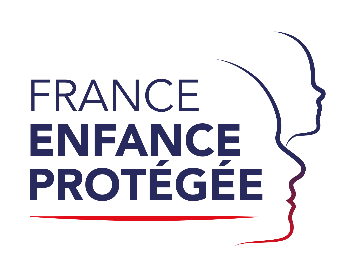 
COMPOSITION DU COMITE DE SELECTION DES PRATIQUES INSPIRANTES 2023-2024Services de l’EtatDirection générale de la cohésion sociale (DGCS)
Direction de la Protection judiciaire de la jeunesse (DPJJ)DépartementsMaine-et-Loire (49)
Meurthe-et-Moselle (54)
Val d’Oise (95)
Départements de FranceAssociationsLa Voix de l’Enfant
Convention Nationale des Associations de Protection de l'Enfant (CNAPE)Organisme pour les professionnels Association nationale des directeurs d’action sociale et de santé des départements et métropoles (ANDASS)
Association nationale des directeurs de l’enfance et de la famille (ANDEF)ExpertsPersonnalité qualifiée de France Enfance Protégée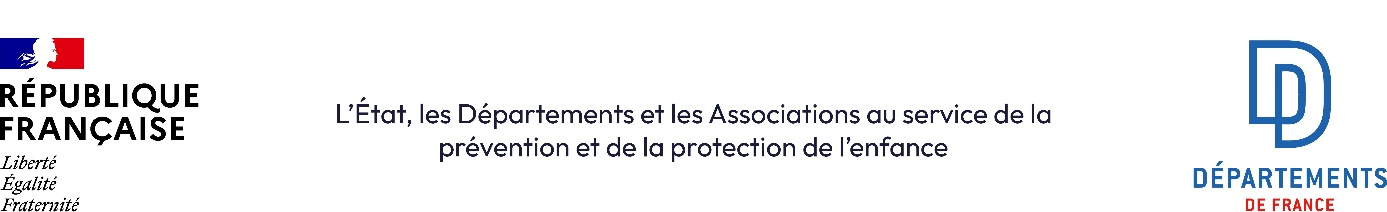 